УЧИМ   ПРЕДЛОГИУЧИМ   ПРЕДЛОГИ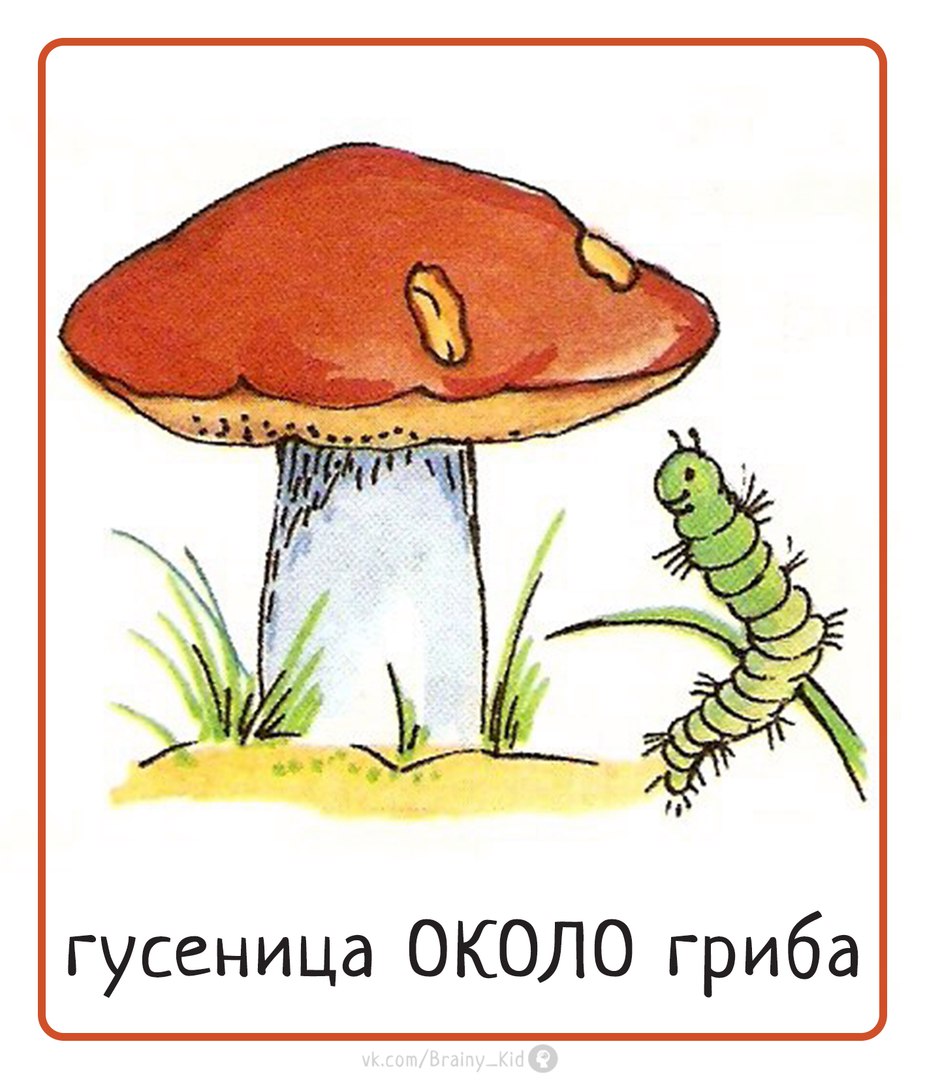 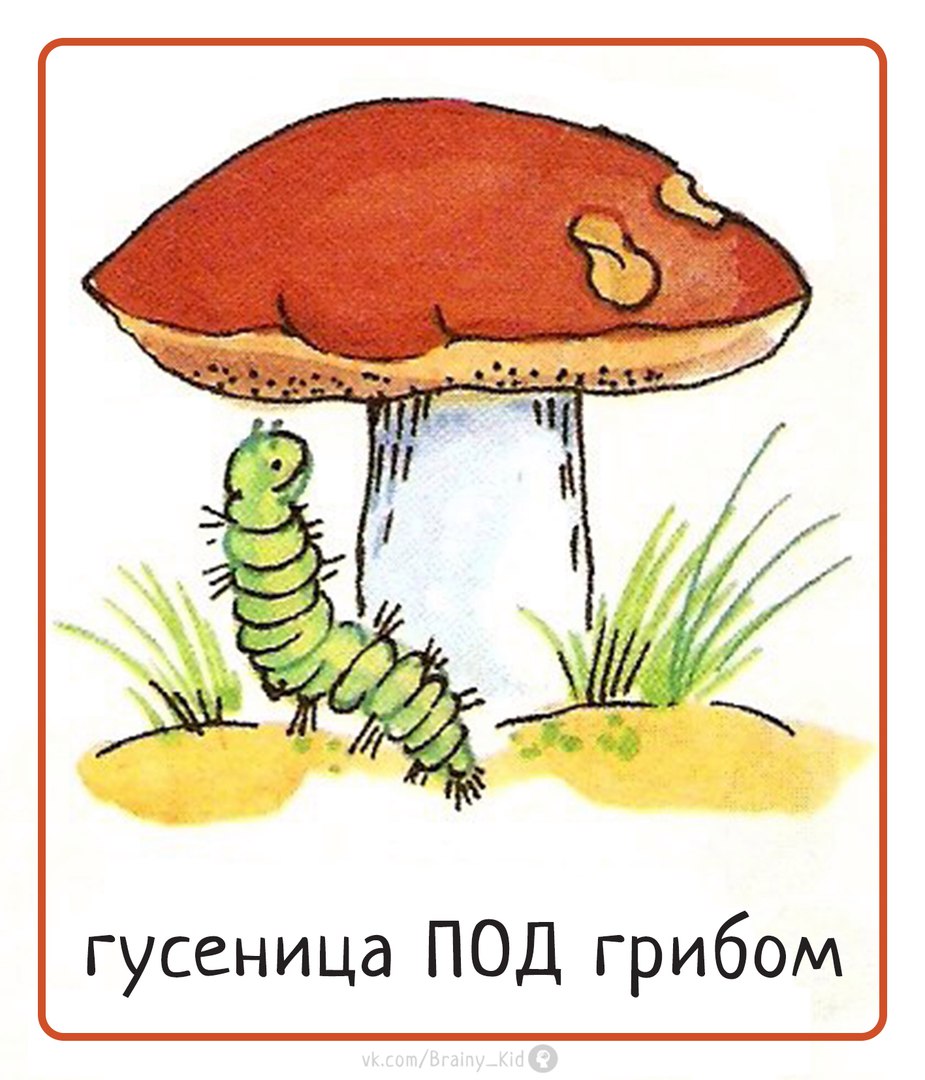 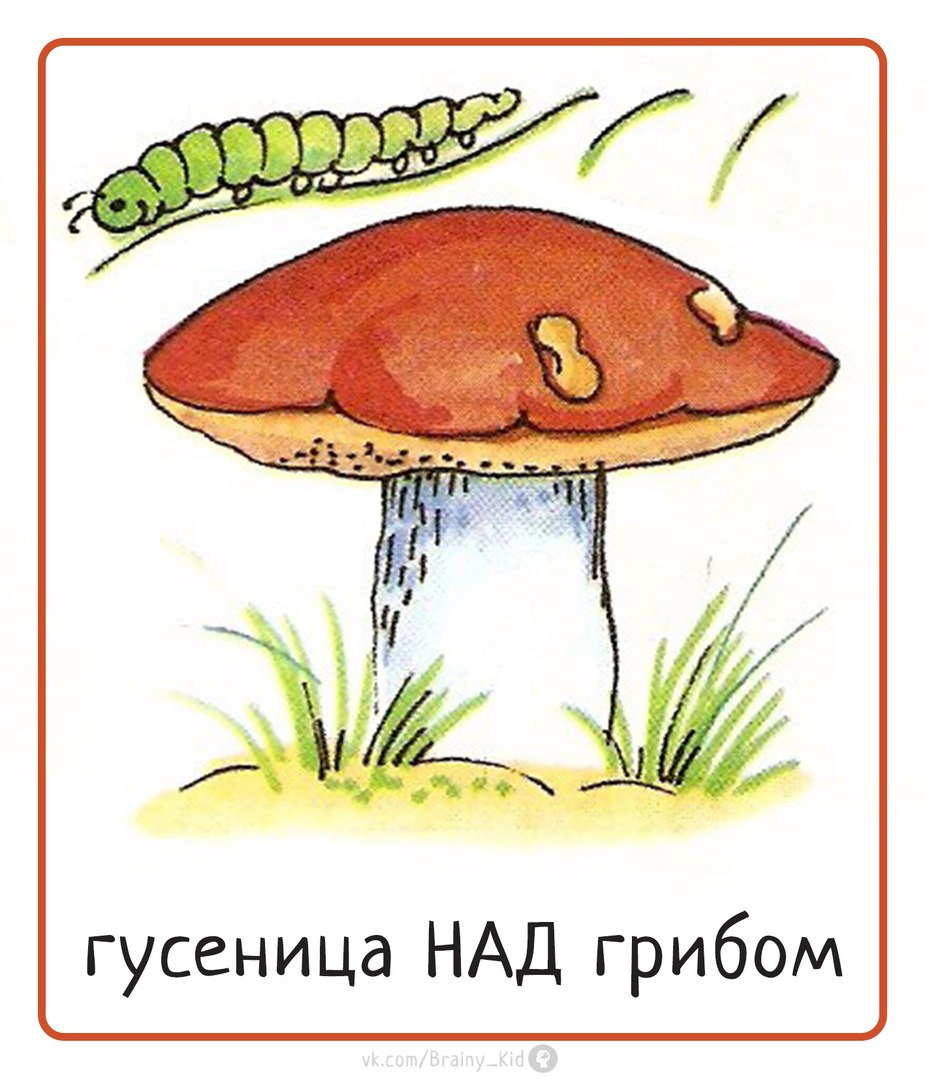 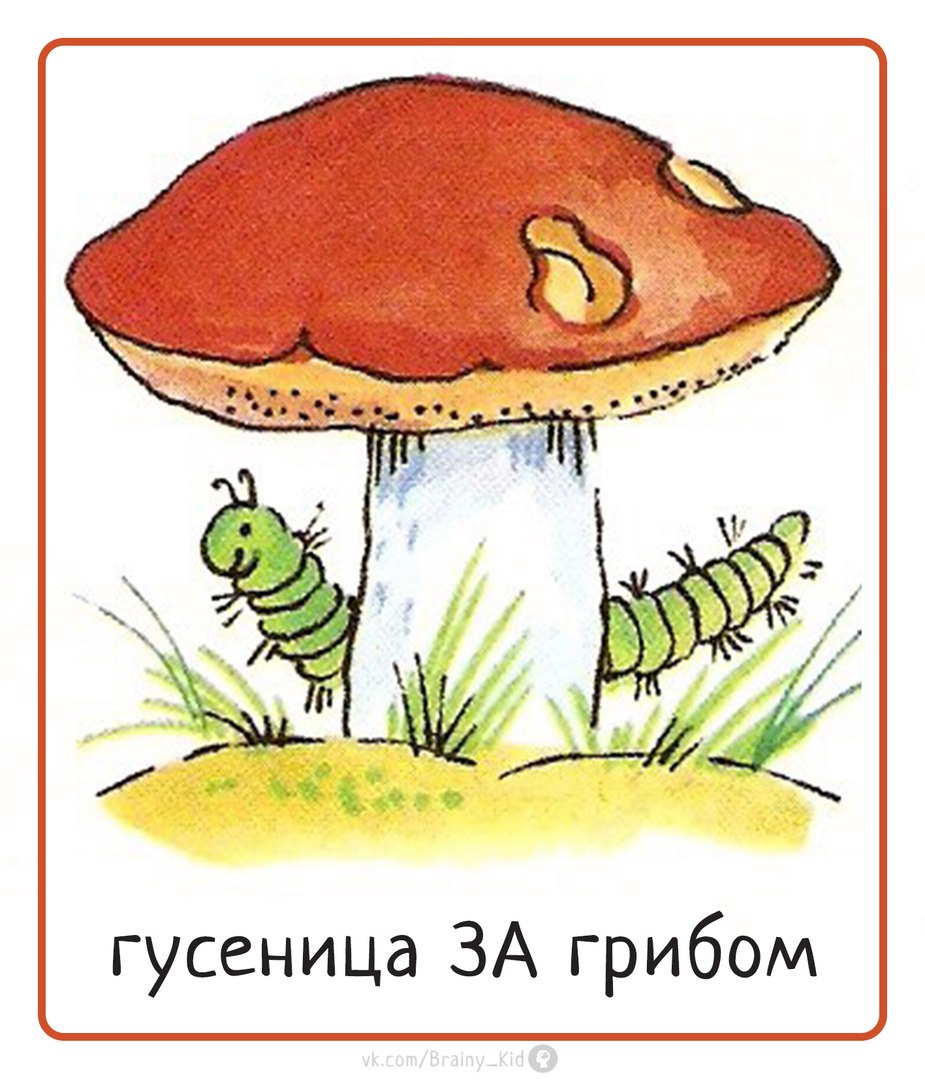 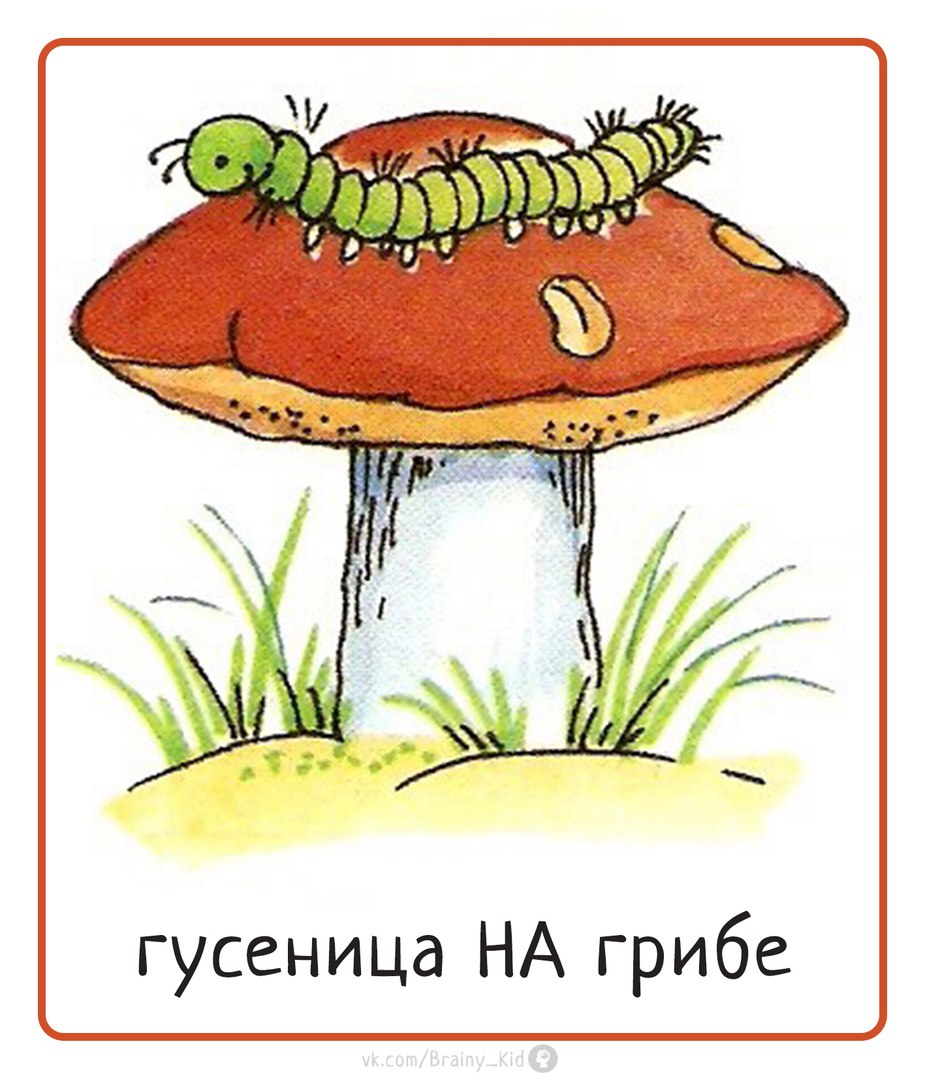 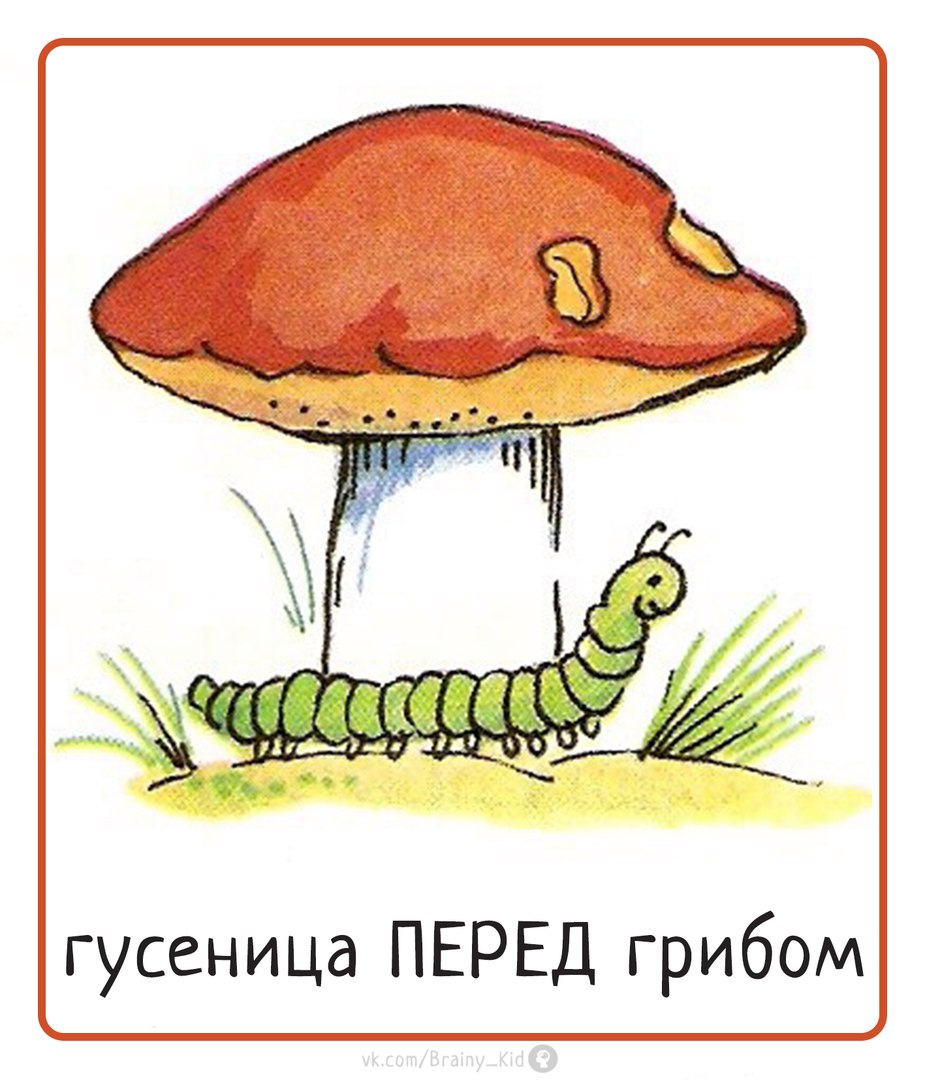 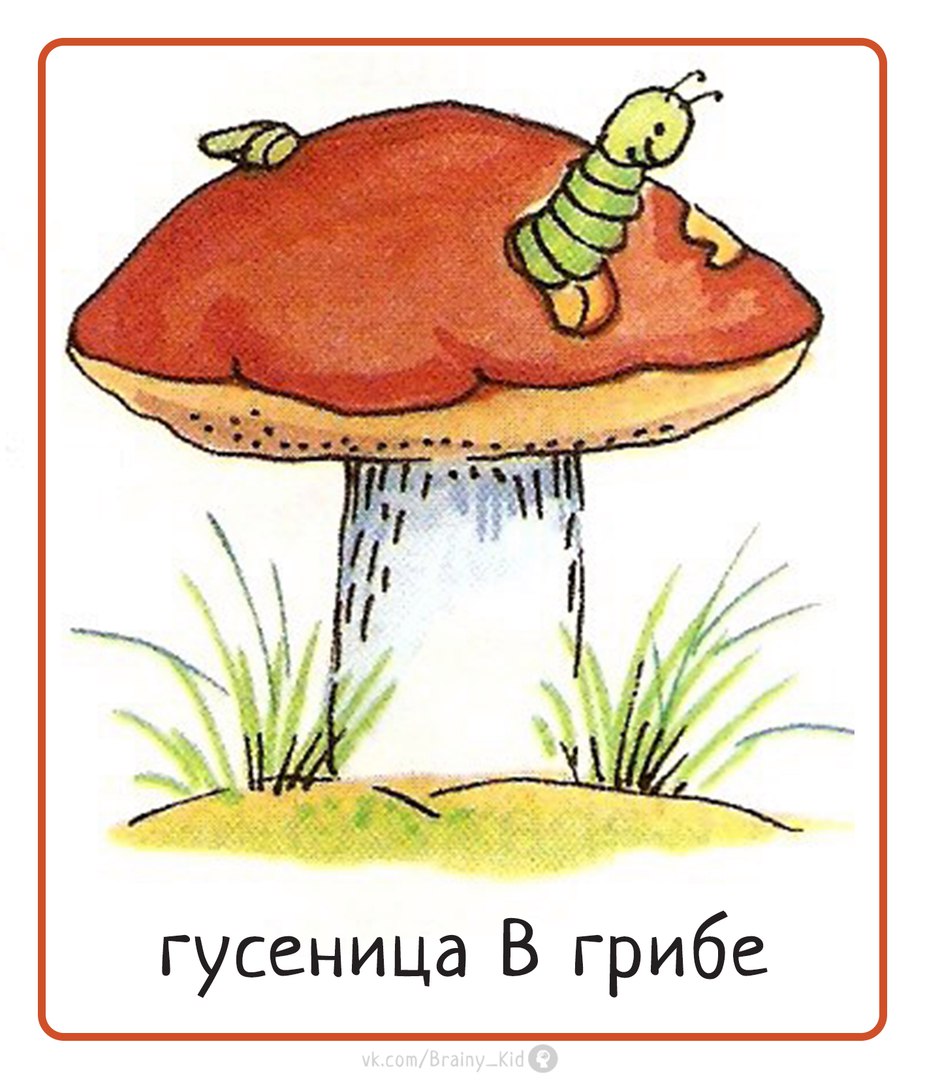 